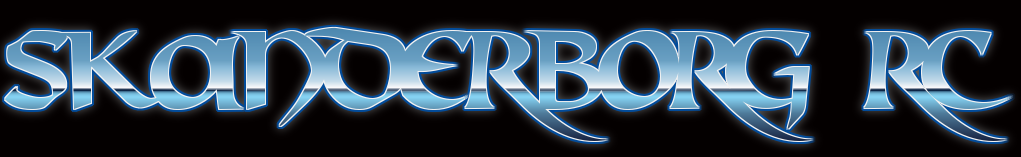 Invitation til DRCMU 4, i Skanderborg Skanderborg RC inviterer hermed alle interesserede kørere til DRCMU 4. Dato:                            Søndag den 29. januar 2017. Sted: 	            Morten Børups Vej 3, 8660 Skanderborg.Klasser:                       Stock 17,5T blinky - Superstock 13,5T blinky - Modified. Lørdag d. 28. januarSøndag d. 29. januar OBS:	           Der laves tidsplan alt efter deltagerantal.Startgebyrer iht. DRCMU reglement  Vi i Skanderborg RC glæder os til at afholde årets første DRCMU løb og vi håber på, at mange kørere vil støtte op om arrangementet i vores nye hal og dermed gøre det til en god oplevelse for alle.  På vegne af Skanderborg RCAnnika Schmidt 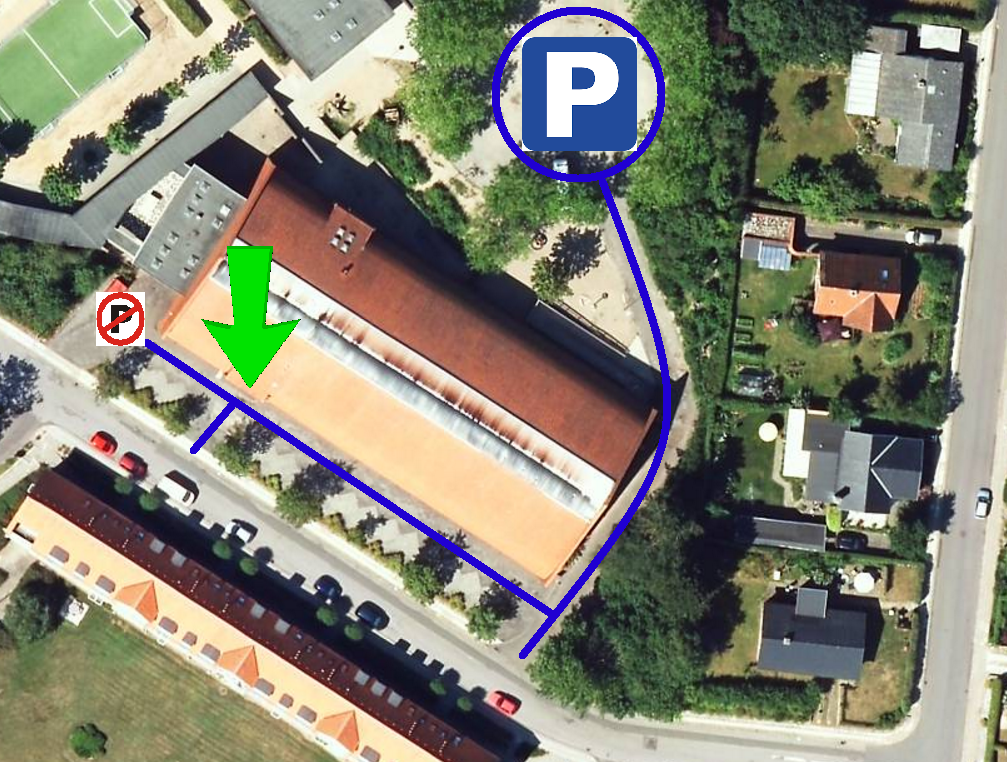 Kl. 08:00 Hallen åbner.  Kl. 09:00 Banen åbner - Heatinddelt træning.    	 Kl. 20:00 2 timer klasse-inddelt træning.Kl. 22:00 Banen lukker. Kl. 24:00 Lyset og støjniveauet dæmpes, så folk kan sove i hallen. Kl. 07:00 Hallen åbner.  Ca. kl. 08:00        2 x Heattræning - tællende for seedning til kvalifikation. Briefing.3 x Kvalifikation. 3 x Finaler. Pokaloverrækkelse. Stock:DKK 150,00  -  excl. dæk. DKK 150,00  -  excl. dæk. Superstock:DKK 400,00  -  incl. 1 sæt Sorex 28 kontroldæk. DKK 400,00  -  incl. 1 sæt Sorex 28 kontroldæk. Modified:DKK 400,00  -  incl. 1 sæt Sorex 28 kontroldæk. DKK 400,00  -  incl. 1 sæt Sorex 28 kontroldæk. Træning lørdag: DKK 50,00.  DKK 50,00.  Aftensmad lørdag:OBS:DKK 100,00Oksesteg med flødekartofler, flütes og salat.Inkl. Dessert DKK 125,00Hjemmelavet islagkage.Maden skal forudbestilles, senest søndag d. 22. januar, gennem Kristian Dalgaard på dam-dalgaard@webspeed.dk DKK 100,00Oksesteg med flødekartofler, flütes og salat.Inkl. Dessert DKK 125,00Hjemmelavet islagkage.Maden skal forudbestilles, senest søndag d. 22. januar, gennem Kristian Dalgaard på dam-dalgaard@webspeed.dk Overnatning:Tilmelding:DKK 30,00 pr. person.www.myrcm.chDKK 30,00 pr. person.www.myrcm.chTilmeldingsfrist: Søndag den 22. januar kl. 23:59.  Søndag den 22. januar kl. 23:59.  OBS: Tilmelding er bindende. Ved udeblivelse skal hele gebyret betales alligevel. Tilmelding er bindende. Ved udeblivelse skal hele gebyret betales alligevel. Ved for sen tilmelding betales ekstra gebyr på DKK 150,00 pr. klasse. Ved for sen tilmelding betales ekstra gebyr på DKK 150,00 pr. klasse. Ved +80 deltagere forbeholder vi os retten til at afvise seneste tilmeldinger. Ved +80 deltagere forbeholder vi os retten til at afvise seneste tilmeldinger. Ved mange tilmeldinger kan enkelte heats blive kørt med mere end 8 deltagere.  Ved mange tilmeldinger kan enkelte heats blive kørt med mere end 8 deltagere.  Betaling:Søndag d. 29. januar, før første kvalifikationsrunde. Søndag d. 29. januar, før første kvalifikationsrunde. Reglement:  www.drcmu.dkwww.drcmu.dkLøbsleder: Tommy Jensen. Tommy Jensen. I øvrigt:Der vil være 1x1 m bordplads, med strømstik og stole til alle.Der vil være 1x1 m bordplads, med strømstik og stole til alle.Kiosken vil være åben både lørdag og søndag.  Der kan betales med kontant og mobilpay.Kiosken vil være åben både lørdag og søndag.  Der kan betales med kontant og mobilpay.Du er velkommen til at kontakte Skanderborg RC på facebook, eller Chris Nielsen på chris.nielsen@lego.comDu er velkommen til at kontakte Skanderborg RC på facebook, eller Chris Nielsen på chris.nielsen@lego.com